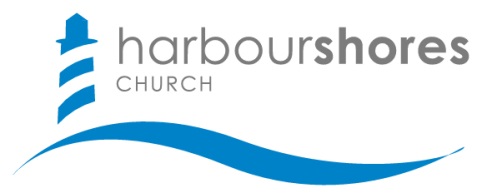 Point 1The Parallels between Jonah and Christ reveal God’s sovereignty over history, not a reason to question history.Point 2Regardless of when or why we cry out in distress, God hears us.(2:1,7)Point 3It is always better to experience God’s discipline than to face God’s judgment.(2:3-7)Point 4God’s discipline for our sin reveals His desire to free us from it.(Prov 3:11-12; 1King 8:37-40)Point 5Rightly understanding God and our sin, leads us further from our sin and closer Him.(2:8-10)Point 6God’s grace is a reflection of who He is, not a response to how deserving we are.(Ps. 145:8)